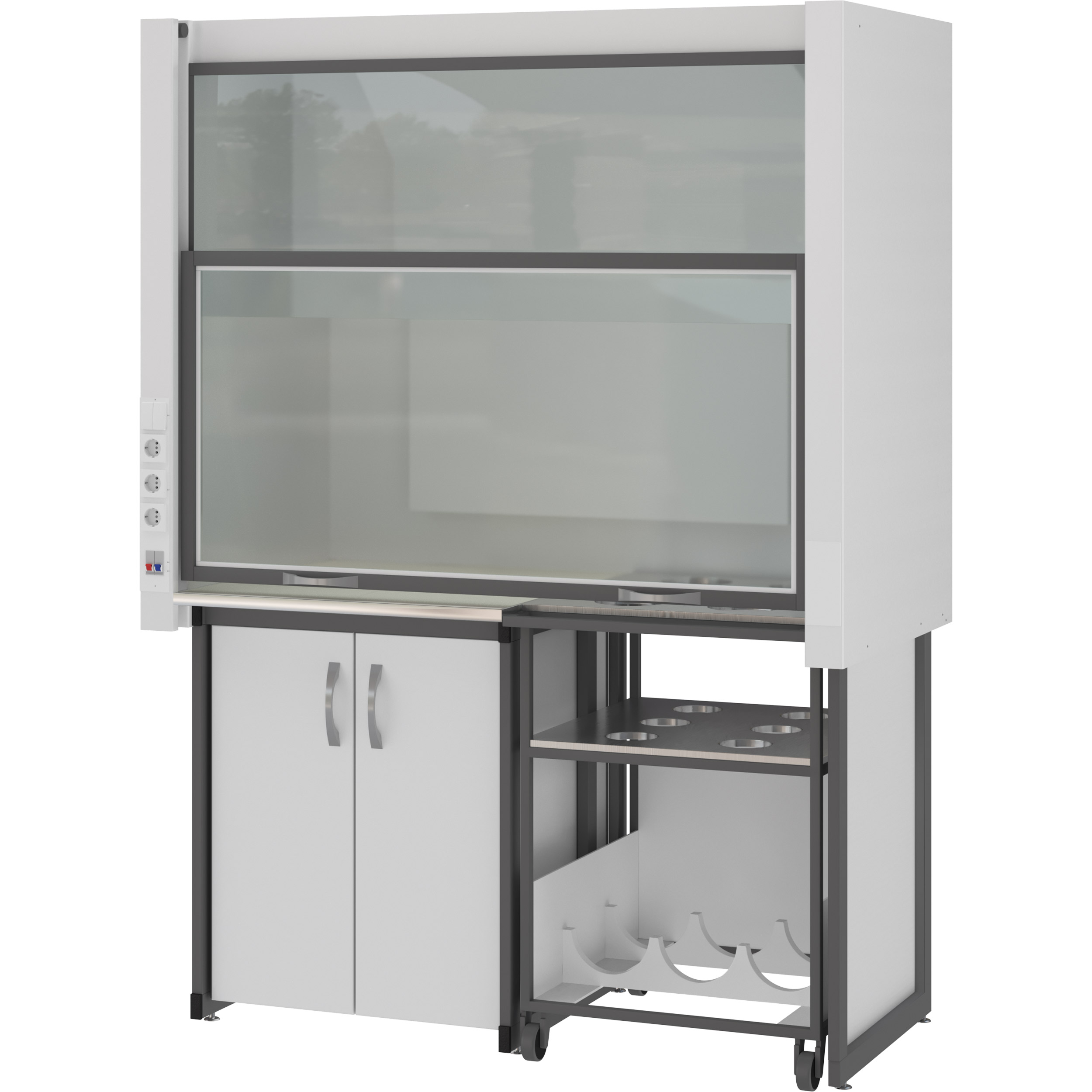 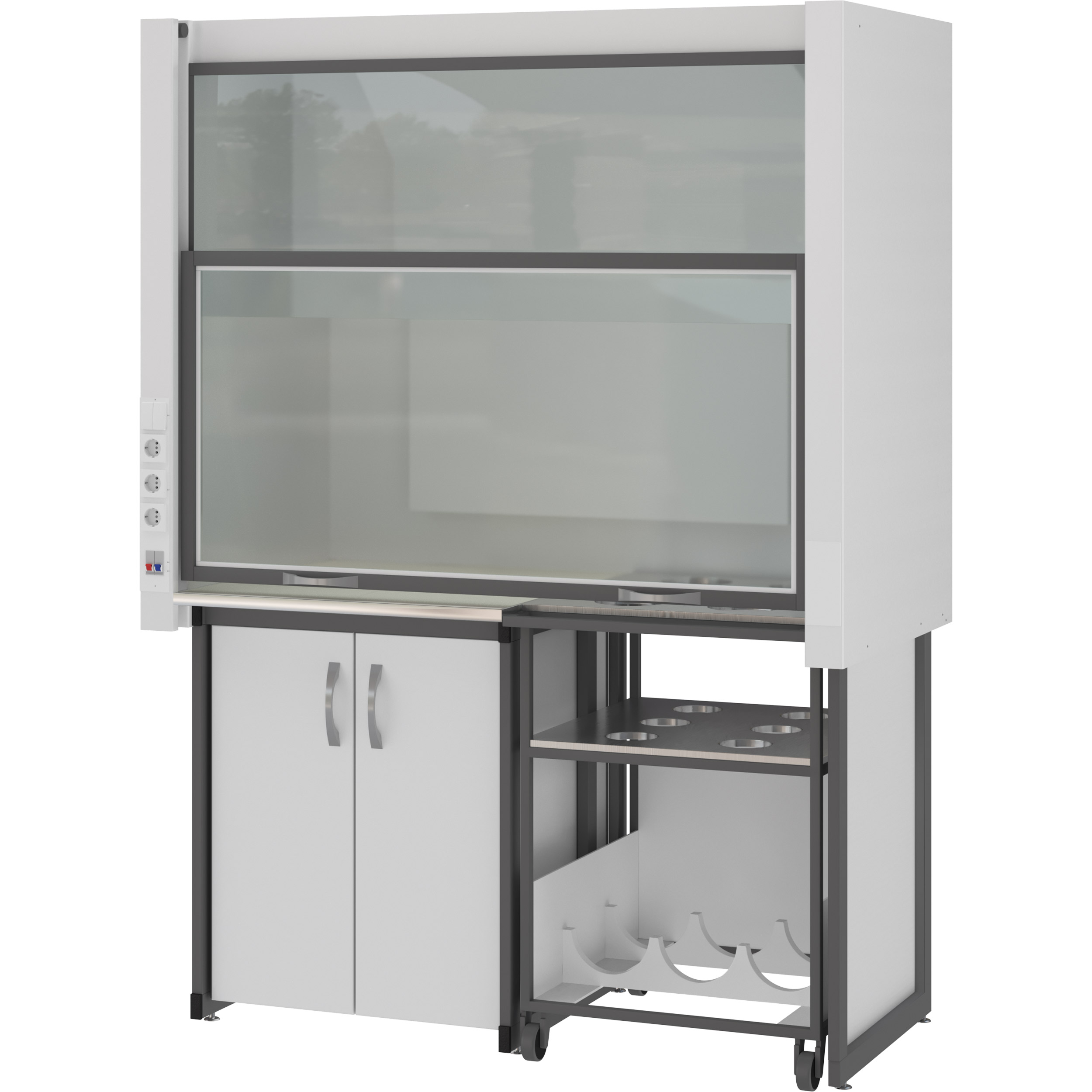 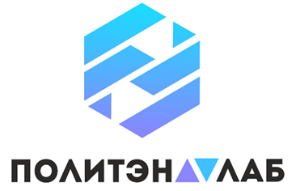 ШВДНг-211Шкаф вытяжной для поверки и калибровки газоанализаторовВытяжной шкаф ШВДГн предназначен для проведения поверки газоанализаторов всех типов и назначений в соответствии с ГОСТ 8.578, а также их калибровки и проверки работоспособности. Конструкция шкафа обеспечивает изолированную рабочую зону с организованной вытяжной вентиляцией. Это дает возможность безопасно использовать в работе газовые смеси с любыми компонентами.5 лет честных гарантийных обязательств.ОписаниеКаркас изготовлен из прямоугольного стального профиля 50×25 мм с толщиной стенки 1,5 мм, панели выполнены из листовой стали толщиной 1 мм. Все металлические поверхности окрашены стойкой эпоксиполиэфирной порошковой краской.Рассчитанный на многолетнюю эксплуатацию силовой каркас не содержит алюминиевых и пластиковых деталей в крепежных узлах.Оригинальный подъемный механизм защитного экрана обеспечивает легкое регулирование и точную фиксацию стекла на любой высоте. Все детали подъемного механизма расположены вне рабочей зоны шкафа — это гарантирует безупречную работу механизма в течении длительного времени.Защитный экран выполнен из бронированного стекла толщиной 4 мм с замкнутой рамкой из стальной профильной трубы, что обеспечивает его высокую надежность.При поднятом защитном экране воздушный поток поступает в рабочую зону шкафа через весь рабочий проем, высота подъема стекла 660 мм. При опущенном защитном экране вытяжка осуществляется благодаря необходимому зазору для естественного притока воздуха.Конструкция вытяжной системы разделяет воздушный поток на две части, что позволяет создавать отбор тяжелых и легких газов из нижней и верхней части рабочей камеры вытяжного шкафа.Столешница рабочей зоны толщиной 20 мм изготовлена из нержавеющей стали.Наличие встроенной тумбы обеспечивает удобство хранения документации, ключей и прочих материалов.Возможна поставка универсальной панели для крепления ротаметров всех типов.В стандартную комплектацию входит рабочая подкатная тележка 600×660×885 мм для эргономичного размещения баллонов вместимостью 4, 5 или 6 л диаметром 140 мм с эталонными образцами чистых газов и газовых смесей. Четыре поворотных колеса обеспечивают легкое маневрирование тележкой, а наличие стопоров позволяет зафиксировать тележку в нужном положении.Шкаф оснащен светодиодным светильником и съемным электроблоком. Светильник расположен в верхней части шкафа, в его состав входят три светодиодные лампы (8Вт, 6500К). Электроблок находится на левом пилоне вытяжного шкафа, вне рабочей камеры, и включает в себя:автоматический выключатель 1 А для светильника,автоматический выключатель 16 А для розеток,три силовые розетки 2к+з 16 А, степень пылевлагозащиты IP54, кнопочный выключатель из нержавеющей стали со светодиодной индикацией.Технические характеристикиТехнические характеристикиГабаритные размеры Д×Г×В: 
  • с поднятым защитным экраном, мм
  • с опущенным защитным экраном, мм
1205×800×2270
1205×800×2100Внутренние размеры Д×Г×В, мм1045×695×1065Масса, кг193Диаметр вытяжного патрубка, мм200Высота от уровня пола до столешницы, мм900Допустимая распределенная нагрузка на столешницу, кг300Питание, В / Гц / А220 / 50 / 16